FORMULÁRIO DE INSCRIÇÃOEDITAL 01/2022 – MODELO VIVO EBADADOS PESSOAISCURSODADOS BANCÁRIOSSALVADOR,         /            /         .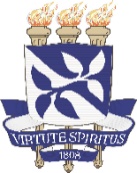 UNIVERSIDADE FEDERAL DA BAHIAESCOLA DE BELAS ARTESRua Araújo Pinho, 212 – Canela – Salvador – Ba – 40110-150Tel.: (71) 3283-7915 – eba@ufba.br                            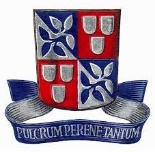 NOME COMPLETO:E-MAIL:TEL(S):RG:CPF:ENDEREÇO:CEP:CURSO:MATRÍCULA:BANCO:AGÊNCIA:CONTA CORRENTE: